Информация о проведениипервенства района по мини-футболу,в зачет 62 спартакиады школьников.  27-28 сентября 2019г.  на стадионах МБОУ «Верхопенская СОШ» и МБОУ «Курасовская СОШ» проходило зональное первенство района по мини-футболу среди школ 1 группы.  В финал вышли команды МБОУ «Ивнянская СОШ№1» и МБОУ «Верхопенская СОШ»,  МБОУ «Новенская СОШ» и МБОУ «Вознесеновская СОШ».       Победу одержала команда из МБОУ «Ивнянская СОШ№1», вторыми стали юноши из МБОУ «Новенская СОШ», третьими -  учащиеся МБОУ «Вознесеновская СОШ».      Команда – победительница награждена кубком  и грамотой  управления образования, призеры – грамотами отдела образования. Лучшим игроком признан Сливченко Иван (ИСОШ№1), лучшим вратарем -  Худяков Кирилл (Новенская СОШ). Юноши награждены грамотами и памятными призами.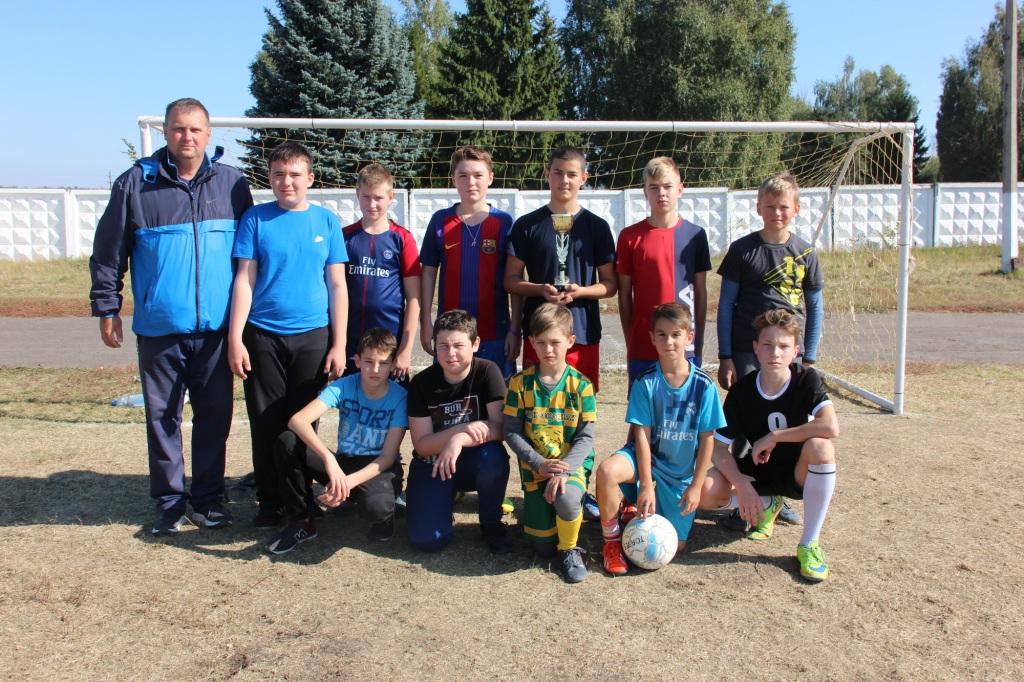 